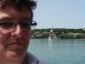 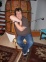 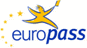 Europass Lebenslauf Europass Lebenslauf 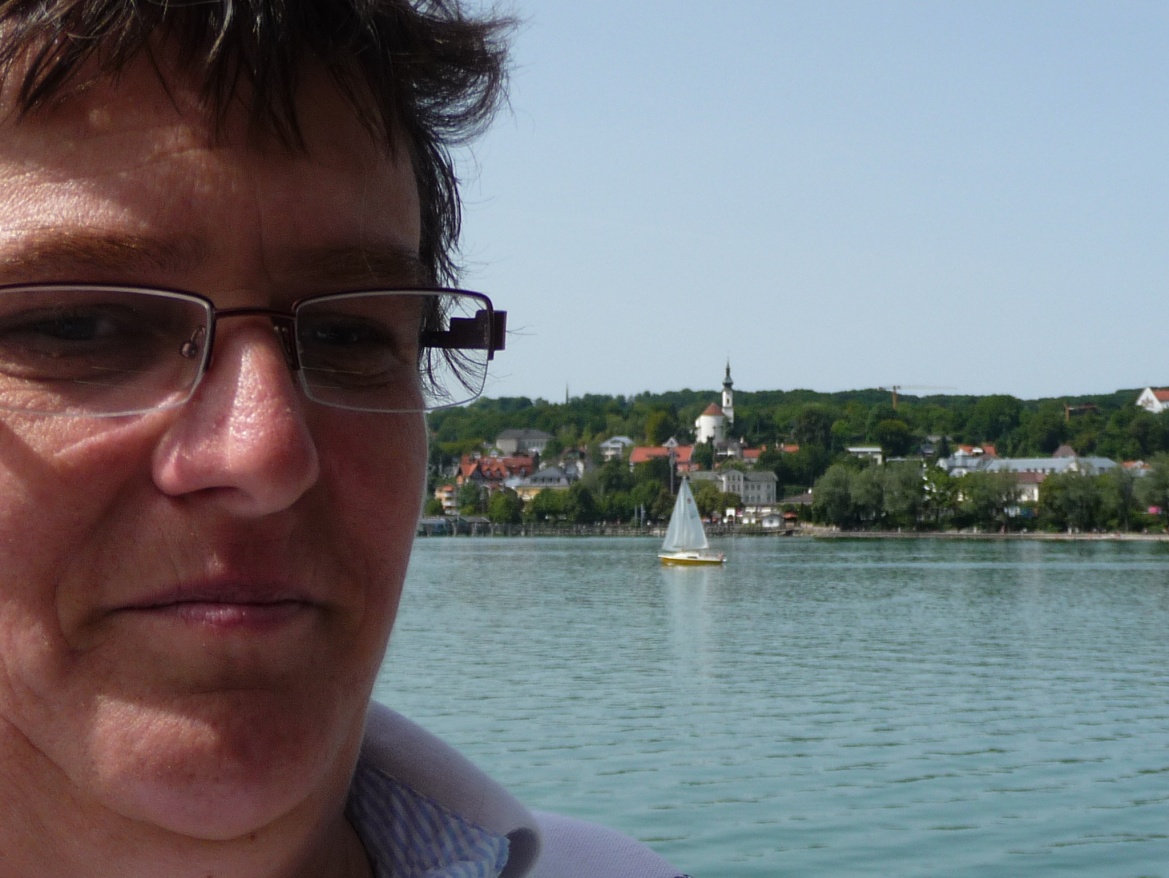 Angaben zur Person Angaben zur Person Nachname(n) / Vorname(n)Nachname(n) / Vorname(n)Ildikó KretzIldikó KretzIldikó KretzIldikó KretzIldikó KretzIldikó KretzIldikó KretzIldikó KretzIldikó KretzIldikó KretzIldikó KretzIldikó KretzIldikó KretzAdresse(n)Adresse(n)7355 Nagymányok Malom str 67355 Nagymányok Malom str 67355 Nagymányok Malom str 67355 Nagymányok Malom str 67355 Nagymányok Malom str 67355 Nagymányok Malom str 67355 Nagymányok Malom str 67355 Nagymányok Malom str 67355 Nagymányok Malom str 67355 Nagymányok Malom str 67355 Nagymányok Malom str 67355 Nagymányok Malom str 67355 Nagymányok Malom str 6TelefonTelefon003674458262003674458262003674458262003674458262003674458262Mobil:Mobil:Mobil:Mobil:0036204892575003620489257500362048925750036204892575FaxFaxE-MailE-Mailkretzildi2@gmail.comkretzildi2@gmail.comkretzildi2@gmail.comkretzildi2@gmail.comkretzildi2@gmail.comkretzildi2@gmail.comkretzildi2@gmail.comkretzildi2@gmail.comkretzildi2@gmail.comkretzildi2@gmail.comkretzildi2@gmail.comkretzildi2@gmail.comkretzildi2@gmail.comStaatsangehörigkeitStaatsangehörigkeitUngarinUngarinUngarinUngarinUngarinUngarinUngarinUngarinUngarinUngarinUngarinUngarinUngarinGeburtsdatumGeburtsdatum22. 08. 197022. 08. 197022. 08. 197022. 08. 197022. 08. 197022. 08. 197022. 08. 197022. 08. 197022. 08. 197022. 08. 197022. 08. 197022. 08. 197022. 08. 1970GeschlechtGeschlechtFrauFrauFrauFrauFrauFrauFrauFrauFrauFrauFrauFrauFrauGewünschte Beschäftigung / Gewünschtes Berufsfeld Gewünschte Beschäftigung / Gewünschtes Berufsfeld GehilfinGehilfinGehilfinGehilfinGehilfinGehilfinGehilfinGehilfinGehilfinGehilfinGehilfinGehilfinGehilfinBerufserfahrungBerufserfahrungB9B9DatenDaten2005dezember-2007január war ich bei einer 81 jahrige Frau wer Alzheimerkrankheit gehabt.2007marcius-2008december mit einem 85 jahrige Mann gearbeitet habe wer Schlaganfall gekrigtund war er im Rollstuhl.2009aprilis-2010oktober 96 jahriga Mann mit Demenzkarnkheit und war er inkontinent deshalbmusste windeln wechseln und hat er Katheter auch benutzt.2011január-2012 juni war ich bei einer Frau wer mit Knie wurde operiert.2012október-2013Mai wieder eine Frau gehabt wer seiner Unterarm zerbrochen und deswegen wurde sie operiert.2005dezember-2007január war ich bei einer 81 jahrige Frau wer Alzheimerkrankheit gehabt.2007marcius-2008december mit einem 85 jahrige Mann gearbeitet habe wer Schlaganfall gekrigtund war er im Rollstuhl.2009aprilis-2010oktober 96 jahriga Mann mit Demenzkarnkheit und war er inkontinent deshalbmusste windeln wechseln und hat er Katheter auch benutzt.2011január-2012 juni war ich bei einer Frau wer mit Knie wurde operiert.2012október-2013Mai wieder eine Frau gehabt wer seiner Unterarm zerbrochen und deswegen wurde sie operiert.2005dezember-2007január war ich bei einer 81 jahrige Frau wer Alzheimerkrankheit gehabt.2007marcius-2008december mit einem 85 jahrige Mann gearbeitet habe wer Schlaganfall gekrigtund war er im Rollstuhl.2009aprilis-2010oktober 96 jahriga Mann mit Demenzkarnkheit und war er inkontinent deshalbmusste windeln wechseln und hat er Katheter auch benutzt.2011január-2012 juni war ich bei einer Frau wer mit Knie wurde operiert.2012október-2013Mai wieder eine Frau gehabt wer seiner Unterarm zerbrochen und deswegen wurde sie operiert.2005dezember-2007január war ich bei einer 81 jahrige Frau wer Alzheimerkrankheit gehabt.2007marcius-2008december mit einem 85 jahrige Mann gearbeitet habe wer Schlaganfall gekrigtund war er im Rollstuhl.2009aprilis-2010oktober 96 jahriga Mann mit Demenzkarnkheit und war er inkontinent deshalbmusste windeln wechseln und hat er Katheter auch benutzt.2011január-2012 juni war ich bei einer Frau wer mit Knie wurde operiert.2012október-2013Mai wieder eine Frau gehabt wer seiner Unterarm zerbrochen und deswegen wurde sie operiert.2005dezember-2007január war ich bei einer 81 jahrige Frau wer Alzheimerkrankheit gehabt.2007marcius-2008december mit einem 85 jahrige Mann gearbeitet habe wer Schlaganfall gekrigtund war er im Rollstuhl.2009aprilis-2010oktober 96 jahriga Mann mit Demenzkarnkheit und war er inkontinent deshalbmusste windeln wechseln und hat er Katheter auch benutzt.2011január-2012 juni war ich bei einer Frau wer mit Knie wurde operiert.2012október-2013Mai wieder eine Frau gehabt wer seiner Unterarm zerbrochen und deswegen wurde sie operiert.2005dezember-2007január war ich bei einer 81 jahrige Frau wer Alzheimerkrankheit gehabt.2007marcius-2008december mit einem 85 jahrige Mann gearbeitet habe wer Schlaganfall gekrigtund war er im Rollstuhl.2009aprilis-2010oktober 96 jahriga Mann mit Demenzkarnkheit und war er inkontinent deshalbmusste windeln wechseln und hat er Katheter auch benutzt.2011január-2012 juni war ich bei einer Frau wer mit Knie wurde operiert.2012október-2013Mai wieder eine Frau gehabt wer seiner Unterarm zerbrochen und deswegen wurde sie operiert.2005dezember-2007január war ich bei einer 81 jahrige Frau wer Alzheimerkrankheit gehabt.2007marcius-2008december mit einem 85 jahrige Mann gearbeitet habe wer Schlaganfall gekrigtund war er im Rollstuhl.2009aprilis-2010oktober 96 jahriga Mann mit Demenzkarnkheit und war er inkontinent deshalbmusste windeln wechseln und hat er Katheter auch benutzt.2011január-2012 juni war ich bei einer Frau wer mit Knie wurde operiert.2012október-2013Mai wieder eine Frau gehabt wer seiner Unterarm zerbrochen und deswegen wurde sie operiert.2005dezember-2007január war ich bei einer 81 jahrige Frau wer Alzheimerkrankheit gehabt.2007marcius-2008december mit einem 85 jahrige Mann gearbeitet habe wer Schlaganfall gekrigtund war er im Rollstuhl.2009aprilis-2010oktober 96 jahriga Mann mit Demenzkarnkheit und war er inkontinent deshalbmusste windeln wechseln und hat er Katheter auch benutzt.2011január-2012 juni war ich bei einer Frau wer mit Knie wurde operiert.2012október-2013Mai wieder eine Frau gehabt wer seiner Unterarm zerbrochen und deswegen wurde sie operiert.2005dezember-2007január war ich bei einer 81 jahrige Frau wer Alzheimerkrankheit gehabt.2007marcius-2008december mit einem 85 jahrige Mann gearbeitet habe wer Schlaganfall gekrigtund war er im Rollstuhl.2009aprilis-2010oktober 96 jahriga Mann mit Demenzkarnkheit und war er inkontinent deshalbmusste windeln wechseln und hat er Katheter auch benutzt.2011január-2012 juni war ich bei einer Frau wer mit Knie wurde operiert.2012október-2013Mai wieder eine Frau gehabt wer seiner Unterarm zerbrochen und deswegen wurde sie operiert.2005dezember-2007január war ich bei einer 81 jahrige Frau wer Alzheimerkrankheit gehabt.2007marcius-2008december mit einem 85 jahrige Mann gearbeitet habe wer Schlaganfall gekrigtund war er im Rollstuhl.2009aprilis-2010oktober 96 jahriga Mann mit Demenzkarnkheit und war er inkontinent deshalbmusste windeln wechseln und hat er Katheter auch benutzt.2011január-2012 juni war ich bei einer Frau wer mit Knie wurde operiert.2012október-2013Mai wieder eine Frau gehabt wer seiner Unterarm zerbrochen und deswegen wurde sie operiert.2005dezember-2007január war ich bei einer 81 jahrige Frau wer Alzheimerkrankheit gehabt.2007marcius-2008december mit einem 85 jahrige Mann gearbeitet habe wer Schlaganfall gekrigtund war er im Rollstuhl.2009aprilis-2010oktober 96 jahriga Mann mit Demenzkarnkheit und war er inkontinent deshalbmusste windeln wechseln und hat er Katheter auch benutzt.2011január-2012 juni war ich bei einer Frau wer mit Knie wurde operiert.2012október-2013Mai wieder eine Frau gehabt wer seiner Unterarm zerbrochen und deswegen wurde sie operiert.2005dezember-2007január war ich bei einer 81 jahrige Frau wer Alzheimerkrankheit gehabt.2007marcius-2008december mit einem 85 jahrige Mann gearbeitet habe wer Schlaganfall gekrigtund war er im Rollstuhl.2009aprilis-2010oktober 96 jahriga Mann mit Demenzkarnkheit und war er inkontinent deshalbmusste windeln wechseln und hat er Katheter auch benutzt.2011január-2012 juni war ich bei einer Frau wer mit Knie wurde operiert.2012október-2013Mai wieder eine Frau gehabt wer seiner Unterarm zerbrochen und deswegen wurde sie operiert.2005dezember-2007január war ich bei einer 81 jahrige Frau wer Alzheimerkrankheit gehabt.2007marcius-2008december mit einem 85 jahrige Mann gearbeitet habe wer Schlaganfall gekrigtund war er im Rollstuhl.2009aprilis-2010oktober 96 jahriga Mann mit Demenzkarnkheit und war er inkontinent deshalbmusste windeln wechseln und hat er Katheter auch benutzt.2011január-2012 juni war ich bei einer Frau wer mit Knie wurde operiert.2012október-2013Mai wieder eine Frau gehabt wer seiner Unterarm zerbrochen und deswegen wurde sie operiert.Beruf oder FunktionBeruf oder FunktionSeit 2013 Juni mehrere kurze Arbeit in Österreich gekriegt.2014 Marz bis 2014 August war ich bei Moosburg bei einem Mann wer schwere Demenzkrankheit war.2014 Dezember war ich bei einer Frau wer konnte nur schwierig laufen.2015 Marz 84 jahrige Frau wer Leichtdemenz war Das war in Österreich Seit 2013 Juni mehrere kurze Arbeit in Österreich gekriegt.2014 Marz bis 2014 August war ich bei Moosburg bei einem Mann wer schwere Demenzkrankheit war.2014 Dezember war ich bei einer Frau wer konnte nur schwierig laufen.2015 Marz 84 jahrige Frau wer Leichtdemenz war Das war in Österreich Seit 2013 Juni mehrere kurze Arbeit in Österreich gekriegt.2014 Marz bis 2014 August war ich bei Moosburg bei einem Mann wer schwere Demenzkrankheit war.2014 Dezember war ich bei einer Frau wer konnte nur schwierig laufen.2015 Marz 84 jahrige Frau wer Leichtdemenz war Das war in Österreich Seit 2013 Juni mehrere kurze Arbeit in Österreich gekriegt.2014 Marz bis 2014 August war ich bei Moosburg bei einem Mann wer schwere Demenzkrankheit war.2014 Dezember war ich bei einer Frau wer konnte nur schwierig laufen.2015 Marz 84 jahrige Frau wer Leichtdemenz war Das war in Österreich Seit 2013 Juni mehrere kurze Arbeit in Österreich gekriegt.2014 Marz bis 2014 August war ich bei Moosburg bei einem Mann wer schwere Demenzkrankheit war.2014 Dezember war ich bei einer Frau wer konnte nur schwierig laufen.2015 Marz 84 jahrige Frau wer Leichtdemenz war Das war in Österreich Seit 2013 Juni mehrere kurze Arbeit in Österreich gekriegt.2014 Marz bis 2014 August war ich bei Moosburg bei einem Mann wer schwere Demenzkrankheit war.2014 Dezember war ich bei einer Frau wer konnte nur schwierig laufen.2015 Marz 84 jahrige Frau wer Leichtdemenz war Das war in Österreich Seit 2013 Juni mehrere kurze Arbeit in Österreich gekriegt.2014 Marz bis 2014 August war ich bei Moosburg bei einem Mann wer schwere Demenzkrankheit war.2014 Dezember war ich bei einer Frau wer konnte nur schwierig laufen.2015 Marz 84 jahrige Frau wer Leichtdemenz war Das war in Österreich Seit 2013 Juni mehrere kurze Arbeit in Österreich gekriegt.2014 Marz bis 2014 August war ich bei Moosburg bei einem Mann wer schwere Demenzkrankheit war.2014 Dezember war ich bei einer Frau wer konnte nur schwierig laufen.2015 Marz 84 jahrige Frau wer Leichtdemenz war Das war in Österreich Seit 2013 Juni mehrere kurze Arbeit in Österreich gekriegt.2014 Marz bis 2014 August war ich bei Moosburg bei einem Mann wer schwere Demenzkrankheit war.2014 Dezember war ich bei einer Frau wer konnte nur schwierig laufen.2015 Marz 84 jahrige Frau wer Leichtdemenz war Das war in Österreich Seit 2013 Juni mehrere kurze Arbeit in Österreich gekriegt.2014 Marz bis 2014 August war ich bei Moosburg bei einem Mann wer schwere Demenzkrankheit war.2014 Dezember war ich bei einer Frau wer konnte nur schwierig laufen.2015 Marz 84 jahrige Frau wer Leichtdemenz war Das war in Österreich Seit 2013 Juni mehrere kurze Arbeit in Österreich gekriegt.2014 Marz bis 2014 August war ich bei Moosburg bei einem Mann wer schwere Demenzkrankheit war.2014 Dezember war ich bei einer Frau wer konnte nur schwierig laufen.2015 Marz 84 jahrige Frau wer Leichtdemenz war Das war in Österreich Seit 2013 Juni mehrere kurze Arbeit in Österreich gekriegt.2014 Marz bis 2014 August war ich bei Moosburg bei einem Mann wer schwere Demenzkrankheit war.2014 Dezember war ich bei einer Frau wer konnte nur schwierig laufen.2015 Marz 84 jahrige Frau wer Leichtdemenz war Das war in Österreich Seit 2013 Juni mehrere kurze Arbeit in Österreich gekriegt.2014 Marz bis 2014 August war ich bei Moosburg bei einem Mann wer schwere Demenzkrankheit war.2014 Dezember war ich bei einer Frau wer konnte nur schwierig laufen.2015 Marz 84 jahrige Frau wer Leichtdemenz war Das war in Österreich Wichtigste Tätigkeiten und ZuständigkeitenWichtigste Tätigkeiten und Zuständigkeiten2016 január und Marz war ich 2-mal im Deutschland arbeiten. 2016 Mai-bis 2016 Dez war ich direkt in Wien bei einer 78 jahrige demenzkranke Frau.2016 január und Marz war ich 2-mal im Deutschland arbeiten. 2016 Mai-bis 2016 Dez war ich direkt in Wien bei einer 78 jahrige demenzkranke Frau.2016 január und Marz war ich 2-mal im Deutschland arbeiten. 2016 Mai-bis 2016 Dez war ich direkt in Wien bei einer 78 jahrige demenzkranke Frau.2016 január und Marz war ich 2-mal im Deutschland arbeiten. 2016 Mai-bis 2016 Dez war ich direkt in Wien bei einer 78 jahrige demenzkranke Frau.2016 január und Marz war ich 2-mal im Deutschland arbeiten. 2016 Mai-bis 2016 Dez war ich direkt in Wien bei einer 78 jahrige demenzkranke Frau.2016 január und Marz war ich 2-mal im Deutschland arbeiten. 2016 Mai-bis 2016 Dez war ich direkt in Wien bei einer 78 jahrige demenzkranke Frau.2016 január und Marz war ich 2-mal im Deutschland arbeiten. 2016 Mai-bis 2016 Dez war ich direkt in Wien bei einer 78 jahrige demenzkranke Frau.2016 január und Marz war ich 2-mal im Deutschland arbeiten. 2016 Mai-bis 2016 Dez war ich direkt in Wien bei einer 78 jahrige demenzkranke Frau.2016 január und Marz war ich 2-mal im Deutschland arbeiten. 2016 Mai-bis 2016 Dez war ich direkt in Wien bei einer 78 jahrige demenzkranke Frau.2016 január und Marz war ich 2-mal im Deutschland arbeiten. 2016 Mai-bis 2016 Dez war ich direkt in Wien bei einer 78 jahrige demenzkranke Frau.2016 január und Marz war ich 2-mal im Deutschland arbeiten. 2016 Mai-bis 2016 Dez war ich direkt in Wien bei einer 78 jahrige demenzkranke Frau.2016 január und Marz war ich 2-mal im Deutschland arbeiten. 2016 Mai-bis 2016 Dez war ich direkt in Wien bei einer 78 jahrige demenzkranke Frau.2016 január und Marz war ich 2-mal im Deutschland arbeiten. 2016 Mai-bis 2016 Dez war ich direkt in Wien bei einer 78 jahrige demenzkranke Frau.Name und Adresse des ArbeitgebersName und Adresse des ArbeitgebersMomentan Arbeite ich in Tirol bei einer österreichische-Slovakische Firma kooprodukcio aber bin ich mit dem Fahrdienst dicht zufrieden und habe ich mehrere Problem deswegen soll ich wechseln.Dann Momentan Arbeite ich in Tirol bei einer österreichische-Slovakische Firma kooprodukcio aber bin ich mit dem Fahrdienst dicht zufrieden und habe ich mehrere Problem deswegen soll ich wechseln.Dann Momentan Arbeite ich in Tirol bei einer österreichische-Slovakische Firma kooprodukcio aber bin ich mit dem Fahrdienst dicht zufrieden und habe ich mehrere Problem deswegen soll ich wechseln.Dann Momentan Arbeite ich in Tirol bei einer österreichische-Slovakische Firma kooprodukcio aber bin ich mit dem Fahrdienst dicht zufrieden und habe ich mehrere Problem deswegen soll ich wechseln.Dann Momentan Arbeite ich in Tirol bei einer österreichische-Slovakische Firma kooprodukcio aber bin ich mit dem Fahrdienst dicht zufrieden und habe ich mehrere Problem deswegen soll ich wechseln.Dann Momentan Arbeite ich in Tirol bei einer österreichische-Slovakische Firma kooprodukcio aber bin ich mit dem Fahrdienst dicht zufrieden und habe ich mehrere Problem deswegen soll ich wechseln.Dann Momentan Arbeite ich in Tirol bei einer österreichische-Slovakische Firma kooprodukcio aber bin ich mit dem Fahrdienst dicht zufrieden und habe ich mehrere Problem deswegen soll ich wechseln.Dann Momentan Arbeite ich in Tirol bei einer österreichische-Slovakische Firma kooprodukcio aber bin ich mit dem Fahrdienst dicht zufrieden und habe ich mehrere Problem deswegen soll ich wechseln.Dann Momentan Arbeite ich in Tirol bei einer österreichische-Slovakische Firma kooprodukcio aber bin ich mit dem Fahrdienst dicht zufrieden und habe ich mehrere Problem deswegen soll ich wechseln.Dann Momentan Arbeite ich in Tirol bei einer österreichische-Slovakische Firma kooprodukcio aber bin ich mit dem Fahrdienst dicht zufrieden und habe ich mehrere Problem deswegen soll ich wechseln.Dann Momentan Arbeite ich in Tirol bei einer österreichische-Slovakische Firma kooprodukcio aber bin ich mit dem Fahrdienst dicht zufrieden und habe ich mehrere Problem deswegen soll ich wechseln.Dann Momentan Arbeite ich in Tirol bei einer österreichische-Slovakische Firma kooprodukcio aber bin ich mit dem Fahrdienst dicht zufrieden und habe ich mehrere Problem deswegen soll ich wechseln.Dann Momentan Arbeite ich in Tirol bei einer österreichische-Slovakische Firma kooprodukcio aber bin ich mit dem Fahrdienst dicht zufrieden und habe ich mehrere Problem deswegen soll ich wechseln.Dann Tätigkeitsbereich oder BrancheTätigkeitsbereich oder Branchein dieses Jahr2018 habe ich personlich eine Stelle gesucht bei einer 70 jahrige Frau wer Deprssiv Degenerativ Storung gehabt aber leider die Stelle mit Ende november beendet.in dieses Jahr2018 habe ich personlich eine Stelle gesucht bei einer 70 jahrige Frau wer Deprssiv Degenerativ Storung gehabt aber leider die Stelle mit Ende november beendet.in dieses Jahr2018 habe ich personlich eine Stelle gesucht bei einer 70 jahrige Frau wer Deprssiv Degenerativ Storung gehabt aber leider die Stelle mit Ende november beendet.in dieses Jahr2018 habe ich personlich eine Stelle gesucht bei einer 70 jahrige Frau wer Deprssiv Degenerativ Storung gehabt aber leider die Stelle mit Ende november beendet.in dieses Jahr2018 habe ich personlich eine Stelle gesucht bei einer 70 jahrige Frau wer Deprssiv Degenerativ Storung gehabt aber leider die Stelle mit Ende november beendet.in dieses Jahr2018 habe ich personlich eine Stelle gesucht bei einer 70 jahrige Frau wer Deprssiv Degenerativ Storung gehabt aber leider die Stelle mit Ende november beendet.in dieses Jahr2018 habe ich personlich eine Stelle gesucht bei einer 70 jahrige Frau wer Deprssiv Degenerativ Storung gehabt aber leider die Stelle mit Ende november beendet.in dieses Jahr2018 habe ich personlich eine Stelle gesucht bei einer 70 jahrige Frau wer Deprssiv Degenerativ Storung gehabt aber leider die Stelle mit Ende november beendet.in dieses Jahr2018 habe ich personlich eine Stelle gesucht bei einer 70 jahrige Frau wer Deprssiv Degenerativ Storung gehabt aber leider die Stelle mit Ende november beendet.in dieses Jahr2018 habe ich personlich eine Stelle gesucht bei einer 70 jahrige Frau wer Deprssiv Degenerativ Storung gehabt aber leider die Stelle mit Ende november beendet.in dieses Jahr2018 habe ich personlich eine Stelle gesucht bei einer 70 jahrige Frau wer Deprssiv Degenerativ Storung gehabt aber leider die Stelle mit Ende november beendet.in dieses Jahr2018 habe ich personlich eine Stelle gesucht bei einer 70 jahrige Frau wer Deprssiv Degenerativ Storung gehabt aber leider die Stelle mit Ende november beendet.in dieses Jahr2018 habe ich personlich eine Stelle gesucht bei einer 70 jahrige Frau wer Deprssiv Degenerativ Storung gehabt aber leider die Stelle mit Ende november beendet.Schul- und BerufsbildungSchul- und BerufsbildungDatenDatenBezeichnung der erworbenen QualifikationBezeichnung der erworbenen QualifikationHauptfächer/berufliche FähigkeitenHauptfächer/berufliche FähigkeitenName und Art der Bildungs- oder AusbildungseinrichtungName und Art der Bildungs- oder AusbildungseinrichtungStufe der nationalen oder internationalen KlassifikationStufe der nationalen oder internationalen KlassifikationPersönliche Fähigkeiten und KompetenzenPersönliche Fähigkeiten und Kompetenzen10.15.2012. habe ich ein Kurs beim Rotes Kreuz erfolgreich absolviert10.15.2012. habe ich ein Kurs beim Rotes Kreuz erfolgreich absolviert10.15.2012. habe ich ein Kurs beim Rotes Kreuz erfolgreich absolviert10.15.2012. habe ich ein Kurs beim Rotes Kreuz erfolgreich absolviert10.15.2012. habe ich ein Kurs beim Rotes Kreuz erfolgreich absolviert10.15.2012. habe ich ein Kurs beim Rotes Kreuz erfolgreich absolviert10.15.2012. habe ich ein Kurs beim Rotes Kreuz erfolgreich absolviert10.15.2012. habe ich ein Kurs beim Rotes Kreuz erfolgreich absolviert10.15.2012. habe ich ein Kurs beim Rotes Kreuz erfolgreich absolviert10.15.2012. habe ich ein Kurs beim Rotes Kreuz erfolgreich absolviert10.15.2012. habe ich ein Kurs beim Rotes Kreuz erfolgreich absolviert10.15.2012. habe ich ein Kurs beim Rotes Kreuz erfolgreich absolviert10.15.2012. habe ich ein Kurs beim Rotes Kreuz erfolgreich absolviertMuttersprache(n)Muttersprache(n)UngarischUngarischUngarischUngarischUngarischUngarischUngarischUngarischUngarischUngarischUngarischUngarischUngarischSonstige Sprache(n)Sonstige Sprache(n)SelbstbeurteilungSelbstbeurteilungVerstehenVerstehenVerstehenVerstehenVerstehenSprechenSprechenSprechenSprechenSprechenSchreibenSchreibenEuropäische Kompetenzstufe (*)Europäische Kompetenzstufe (*)HörenHörenLesenLesenLesenAn Gesprächen teilnehmenAn Gesprächen teilnehmenZusammenhängendes SprechenZusammenhängendes SprechenZusammenhängendes SprechenDeutscheDeutscheB1gutB1gutgutB1gutB1B1gutB1gutSpracheSpracheA1 Elementare Sprachverwendung A1 Elementare Sprachverwendung Elementare Sprachverwendung A1 Elementare Sprachverwendung A1 A1 Elementare Sprachverwendung A1 Elementare Sprachverwendung (*)  Referenzniveau des gemeinsamen europäischen Referenzrahmens(*)  Referenzniveau des gemeinsamen europäischen Referenzrahmens(*)  Referenzniveau des gemeinsamen europäischen Referenzrahmens(*)  Referenzniveau des gemeinsamen europäischen Referenzrahmens(*)  Referenzniveau des gemeinsamen europäischen Referenzrahmens(*)  Referenzniveau des gemeinsamen europäischen Referenzrahmens(*)  Referenzniveau des gemeinsamen europäischen Referenzrahmens(*)  Referenzniveau des gemeinsamen europäischen Referenzrahmens(*)  Referenzniveau des gemeinsamen europäischen Referenzrahmens(*)  Referenzniveau des gemeinsamen europäischen Referenzrahmens(*)  Referenzniveau des gemeinsamen europäischen Referenzrahmens(*)  Referenzniveau des gemeinsamen europäischen Referenzrahmens(*)  Referenzniveau des gemeinsamen europäischen ReferenzrahmensSoziale Fähigkeiten und Kompetenzen Soziale Fähigkeiten und Kompetenzen Mit den Leuten Kontakt finden bedeutet für mich kein ProblemMit den Leuten Kontakt finden bedeutet für mich kein ProblemMit den Leuten Kontakt finden bedeutet für mich kein ProblemMit den Leuten Kontakt finden bedeutet für mich kein ProblemMit den Leuten Kontakt finden bedeutet für mich kein ProblemMit den Leuten Kontakt finden bedeutet für mich kein ProblemMit den Leuten Kontakt finden bedeutet für mich kein ProblemMit den Leuten Kontakt finden bedeutet für mich kein ProblemMit den Leuten Kontakt finden bedeutet für mich kein ProblemMit den Leuten Kontakt finden bedeutet für mich kein ProblemMit den Leuten Kontakt finden bedeutet für mich kein ProblemMit den Leuten Kontakt finden bedeutet für mich kein ProblemMit den Leuten Kontakt finden bedeutet für mich kein ProblemOrganisatorische Fähigkeiten und KompetenzenOrganisatorische Fähigkeiten und KompetenzenTechnische Fähigkeiten und KompetenzenTechnische Fähigkeiten und KompetenzenKann ich das PC gut benutzenKann ich das PC gut benutzenKann ich das PC gut benutzenKann ich das PC gut benutzenKann ich das PC gut benutzenKann ich das PC gut benutzenKann ich das PC gut benutzenKann ich das PC gut benutzenKann ich das PC gut benutzenKann ich das PC gut benutzenKann ich das PC gut benutzenKann ich das PC gut benutzenKann ich das PC gut benutzenIKT-Kenntnisse und KompetenzenIKT-Kenntnisse und KompetenzenKünstlerische Fähigkeiten und KompetenzenKünstlerische Fähigkeiten und KompetenzenSonstige Fähigkeiten und KompetenzenSonstige Fähigkeiten und KompetenzenFührerschein(e)Führerschein(e)Ich habe Führerschein aber lange Zeit nicht benztzt.Ich habe Führerschein aber lange Zeit nicht benztzt.Ich habe Führerschein aber lange Zeit nicht benztzt.Ich habe Führerschein aber lange Zeit nicht benztzt.Ich habe Führerschein aber lange Zeit nicht benztzt.Ich habe Führerschein aber lange Zeit nicht benztzt.Ich habe Führerschein aber lange Zeit nicht benztzt.Ich habe Führerschein aber lange Zeit nicht benztzt.Ich habe Führerschein aber lange Zeit nicht benztzt.Ich habe Führerschein aber lange Zeit nicht benztzt.Ich habe Führerschein aber lange Zeit nicht benztzt.Ich habe Führerschein aber lange Zeit nicht benztzt.Ich habe Führerschein aber lange Zeit nicht benztzt.Zusätzliche AngabenZusätzliche AngabenAnlagenAnlagen